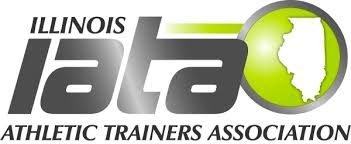 IATA Student Congress Monthly ReportAurora UniversityAurora University athletic training students are on week two of the Spring 2019 semester and are getting adjusted to their new clinical sites of the semester. The freshman pre-athletic training students started their first week of their athletic training courses. The freshman will begin their observation hours this month. The sophomores began their Lower Extremity course where they will learn to identify classification and degree of injuries, orthopedic assessment concepts, pathological conditions and anatomical considerations of the lower extremity. Sophomores will also recognize proper documentation techniques using the S.O.A.P. note formatin their lower extremity class. The juniors are now ready to perform their Upper Extremity skills that they learned in class last semester to now evaluate injuries of both the lower and upper extremities at their new clinicals sites. The seniors are continuing to study for the BOC in class and outside of class and enjoying last clinical semester with 8 weeks at a physical therapy clinic or with sports medicine physician and 8 weeks at high school or college setting. Our student organizations are already getting busy this semester. The Spartan Athletic Student Organization (SATSO) is planning a fun trip to Northwestern University for their athletic training appreciation night and to watch a basketball game. SATSO is also planning on doing volunteer work this semester at the Aurora Interfaith Food Pantry and at the 16th Annual Project Linus. Project Linus is a campaign that provides love, a sense of security, warmth and comfort to children who are seriously ill, traumatized, or otherwise in need through the gifts of new, handmade blankets and afghans, created by the volunteers.Our honor society organization, Iota Tau Alpha (ITA) is sending out letters to new inductees this month, and fundraising for Young Hearts for Life with other school of human performance organizations.Eastern Illinois University	EIU Athletic Training is in hopes of having a very successful and productive semester to kick off 2019. With new students accepted into the Athletic Training Program here at Eastern Illinois University, it is now time to get back to work! As of now, the main thing that going on within EIU Athletic Training is BOC prep classes. This is taught by our educational graduate assistant and is mandatory for the Junior and Senior classes. It is a great class that meets once a week that involves review of subjects that will show up on the BOC as well as showing tips and tricks while taking the BOC. Upcoming plans for EIU athletic training down the road include a polar plunge to help raise money for special Olympics (held on campus), student volunteer opportunities at the special Olympics, SASTM certifications, Athletic Training Olympics for Athletic Training month (involves athletic training students getting together playing various games and joining in on activities to help raise awareness for our profession), and visiting Northwestern University for Athletic Trainer appreciation night in March. We have a lot planned for this semester and are hoping for more! We could not be more excited for the new students in the program, and also the ones who will be taking their BOC soon!Lewis UniversityLewis University has just begun classes this past week. It is an exciting new start to the semester as students are introduced to their new schedules including a new clinical site. First year AT students are getting more comfortable with their evaluation skills. Clinical 1 will be having more freedom to do more at their sites, as they are now done with the lower and upper extremity assessment classes. They are beginning to learn more about treatment and rehabilitation, which will broaden their skills set. It will be a semester full of new experiences, thus improving as clinicians. Furthermore, our seniors have begun their internships that they have been waiting eagerly to start. Some are farther than others, but they are all preparing for the BOC. Preparation has included attending ACES workshops, practice exams, study groups, and taking notes from AT textbooks. Finally, there are multiple seniors who will be participating in the Celebration of Scholarship at Lewis in April. This will include presentations on a critically appraised topics, research that they analyzed in the previous year to answer clinical questions. We are looking forward to them!North Park University	The AT students were successful with their finals and are excited to start the spring semester. The seniors are now preparing for the BOC, with the help of their preceptors and the ACES preparatory workshop. For the school’s Athletic Training Student Association (ATSA), we will be having our first meeting of the year on January 28th. This is our time to get together and discuss more program bonding events. We look forward to what the new year has in store for us. Olivet Nazarene University	For the month of January, we are mostly preparing out seniors for the BOC exam by taking prep courses and different test to help the seniors understand what areas they need to be focusing on more. We are also planning on having a little get together for everyone after the holidays to catch up and go bowling sometime in the upcoming weeks.Trinity International College	Things are slow and calm for the beginning of the year. We had two seniors graduate at the semester and are getting ready to take the BOC. Everyone else is getting back in the swing of things after Christmas break and working hard at their rotations. We are also gathering ideas to bring awareness to campus and the surrounding areas for national athletic training month.Western Illinois UniversityHere at WIU we are getting ready for an exciting semester! We put in the order for the new supplies for our resource room, and we are expecting to get them soon, then our room will be ready to go to be a great tool for current and future AT students to use! We are looking forward to a productive semester! Go Necks!